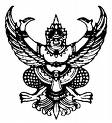 บันทึกข้อความส่วนราชการ  วิทยาลัยอาชีวศึกษานครศรีธรรมราชที่  งานปกครอง	                   		  วันที่                เดือน                  พ.ศ                .เรื่อง  ขออนุญาตตัดคะแนนความประพฤตินักเรียน นักศึกษาเรียน  ผู้อำนวยการวิทยาลัยอาชีวศึกษานครศรีธรรมราช                   อ้างถึง  ระเบียนวิทยาลัยาชีวศึกษานครศรีธรรมราช ว่าด้วยระเบียบและหลักเกณฑ์การลงโทษนักศึกษา	ที่กระทำความผิด พ.ศ. 2557		เนื่องจาก นาย/นางสาว                                                          เป็นนักเรียน/นักศึกษาแผนกวิชา                   ระดับชั้น           กลุ่ม       เลขที่       ครูที่ปรึกษาชื่อ                                  .                                              โดยกระทำความผิดระเบียบวิทยาลัยอาชีวศึกษา เมื่อ วันที่            เดือน                         พ.ศ             .เวลา                    โดยกระทำการ (ระบุ)                                                                               .                                                                                                                                  .                                                                                                                                  .		ข้าพเจ้า                                       ในฐานะของความเป็นครูที่จะต้องสั่งสอน และอบรม นักเรียน นักศึกษา ตามหน้าที่และจรรยาบรรณครู จึงเห็นควรลงโทษด้วยการตัดคะแนนความประพฤติ         คะแนน		จึงเรียนมาเพื่อโปรดพิจารณา						 	ลงชื่อ...................................................							       (                                 )						  ตำแหน่ง........................................................ความเห็น					  รับทราบ..................................................................			ลงชื่อ....................................................................................................................			(นาย/นางสาว                           )...................................................................(นายสมโชค ทิพย์มณี)		 หัวหน้างานปกครอง						  ความเห็น					  	     (  )  อนุญาต					  	     (  )  ไม่อนุญาต							(นายนิธิศ สมทรัพย์) 	 รองผู้อำนวยการฝ่ายพัฒนากิจการนักเรียน นักศึกษา     